8 мая 2018 года на Усть-Нытве прошла акция «Дети войны».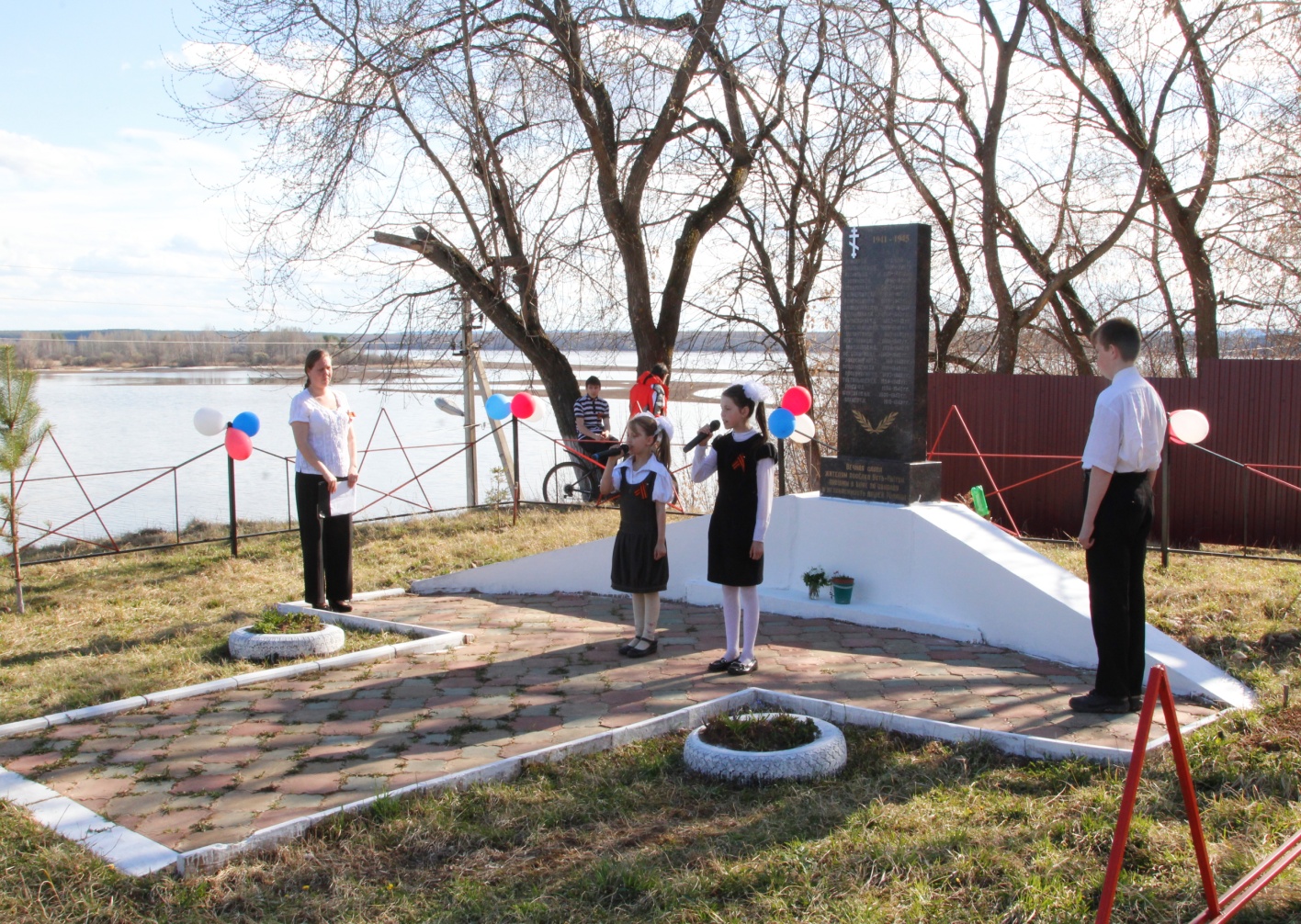 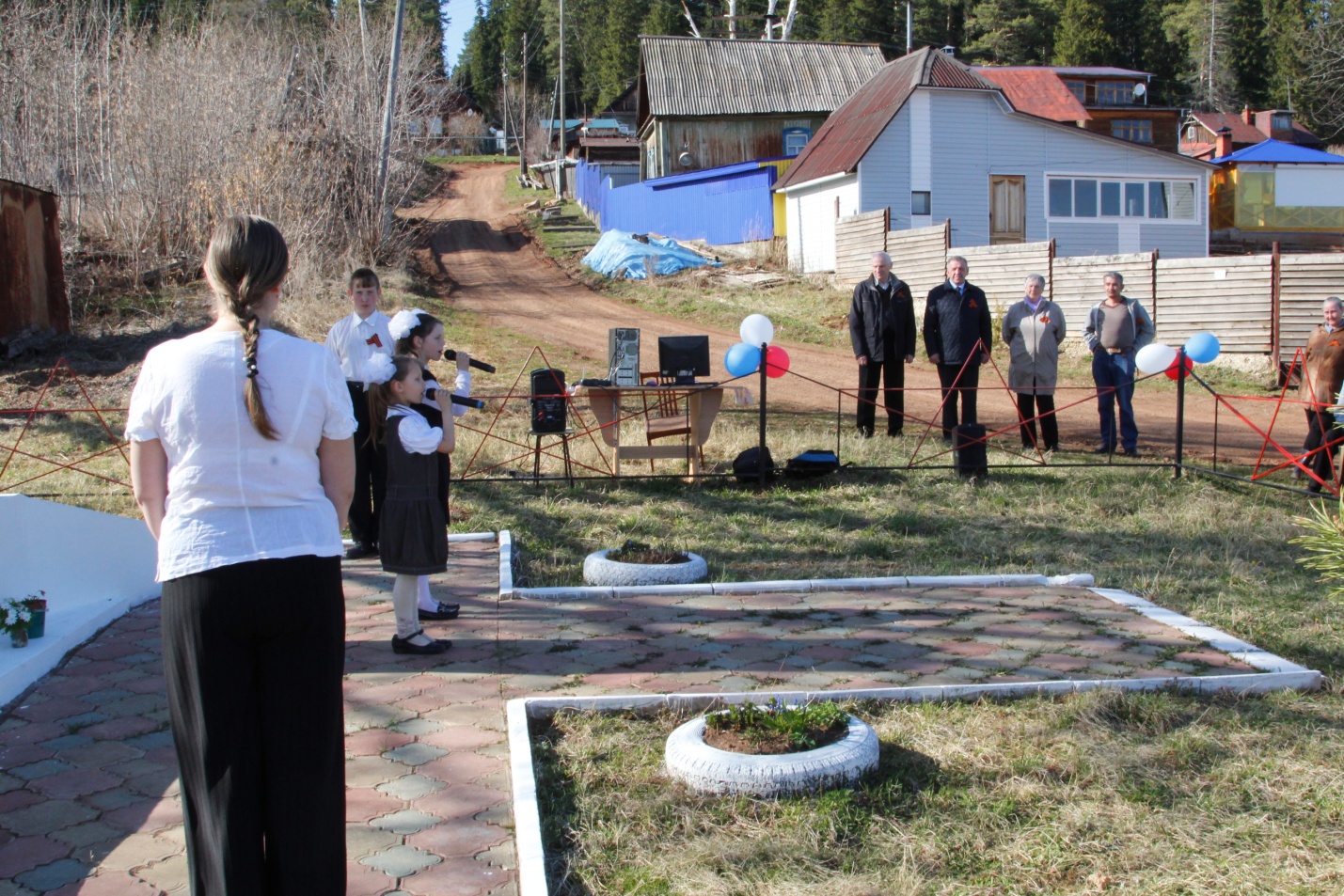 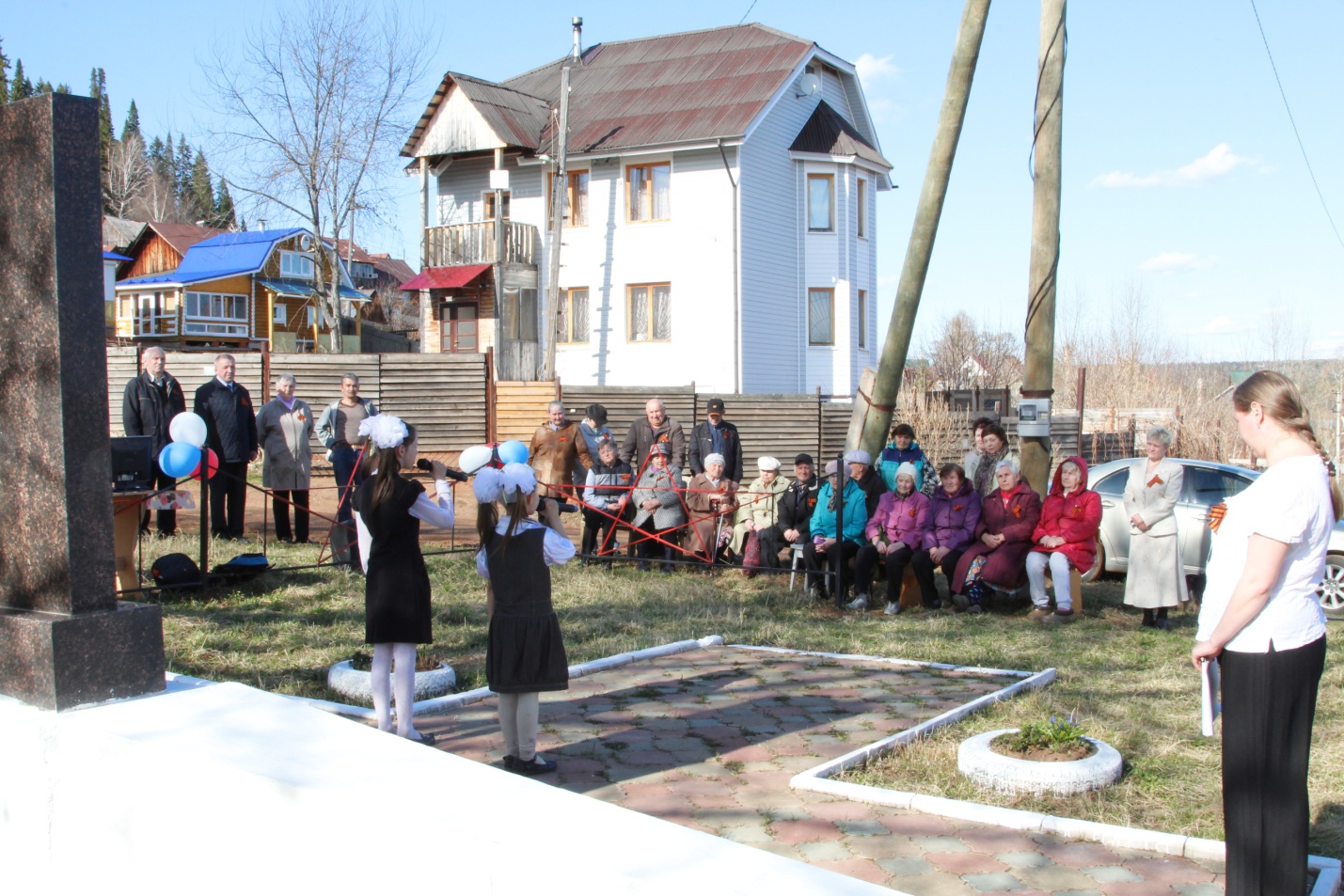 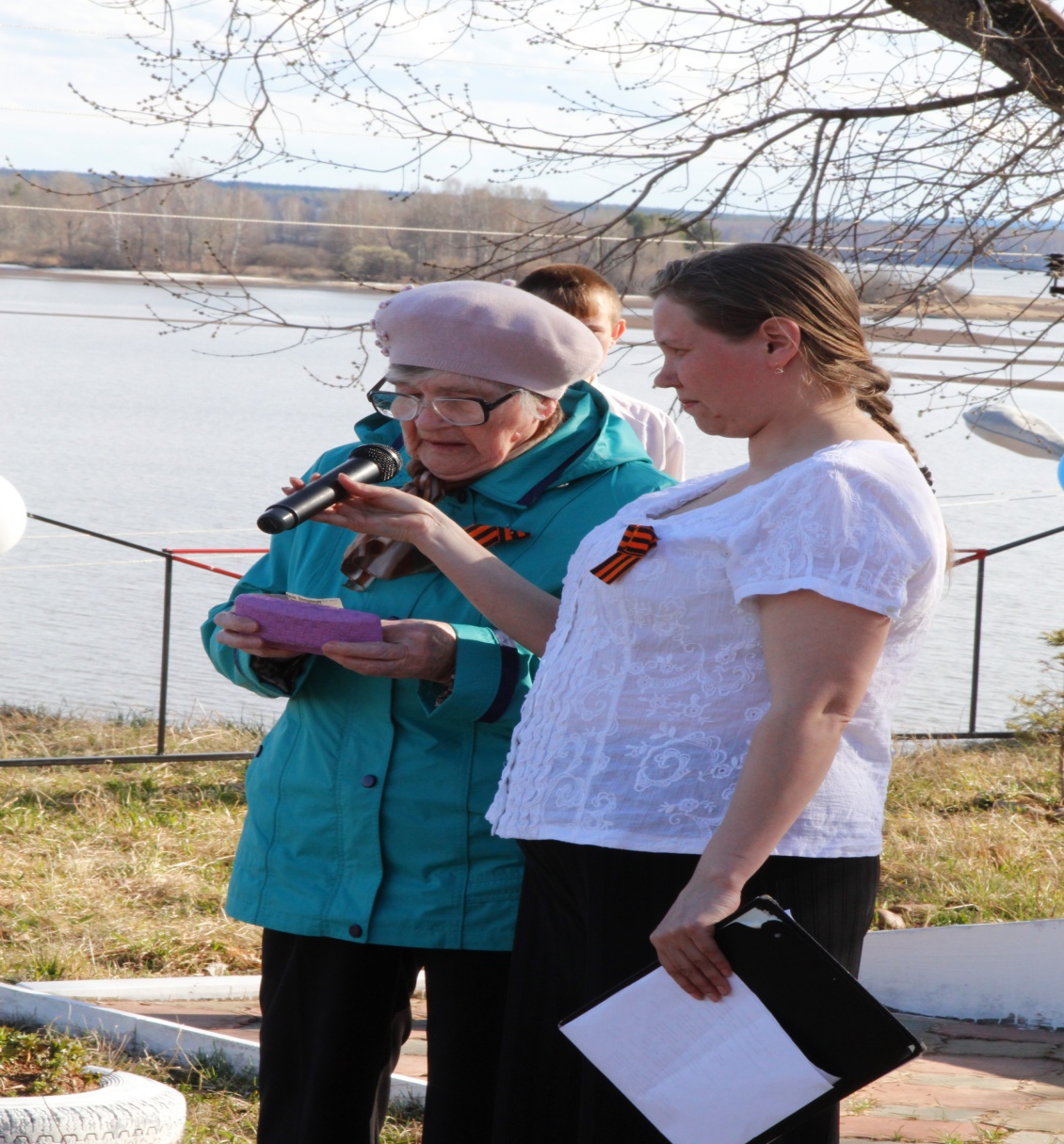 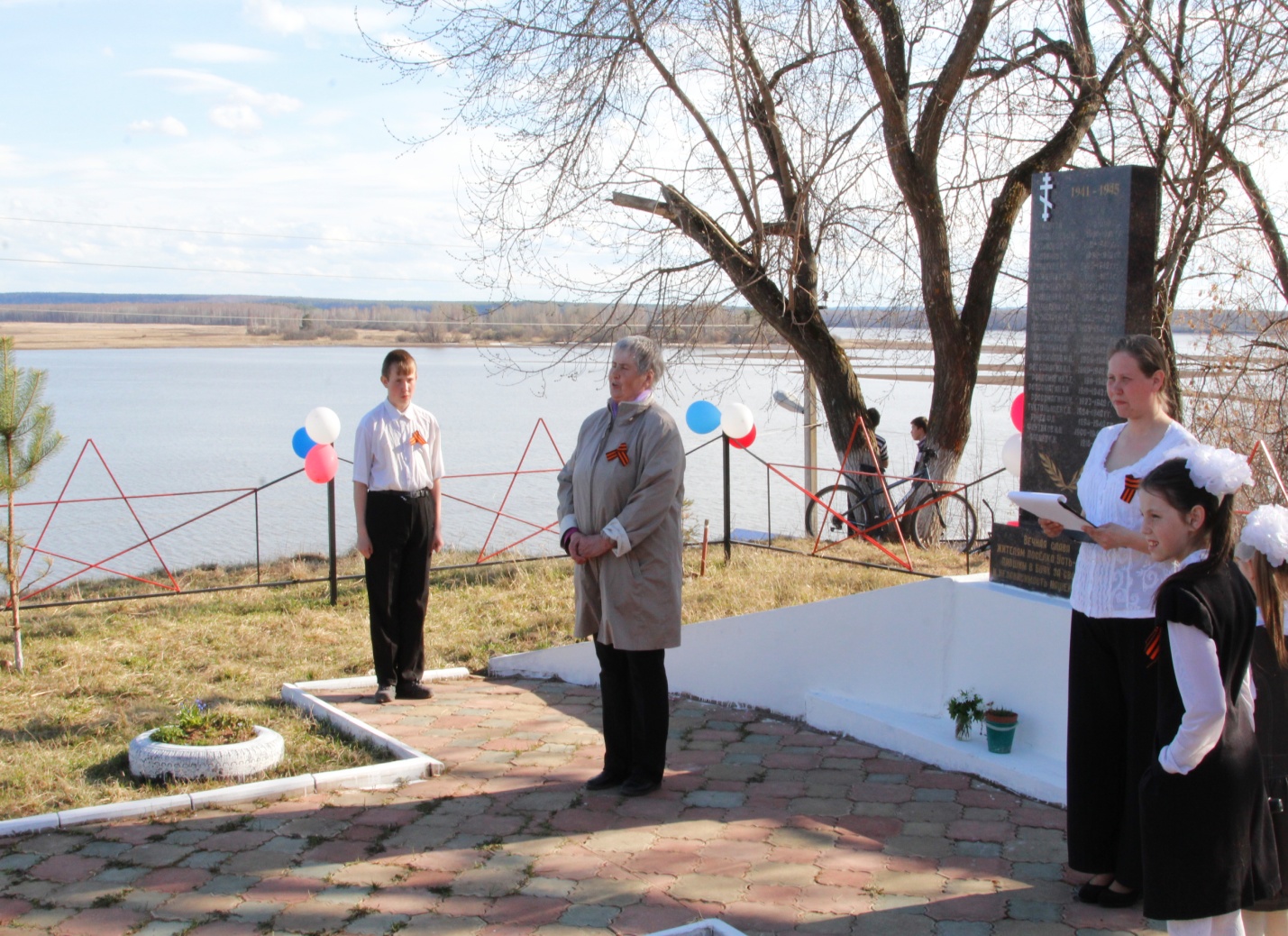 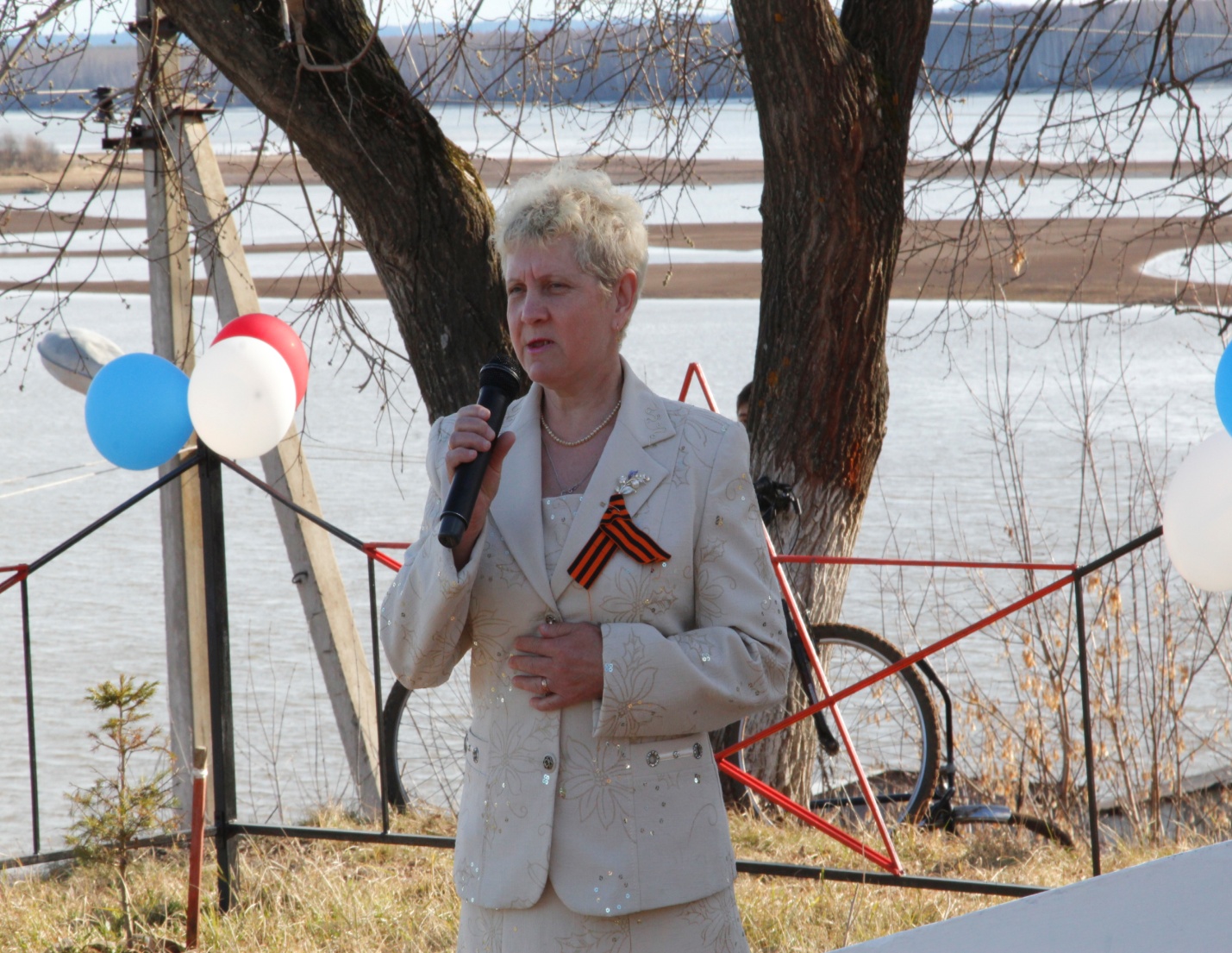 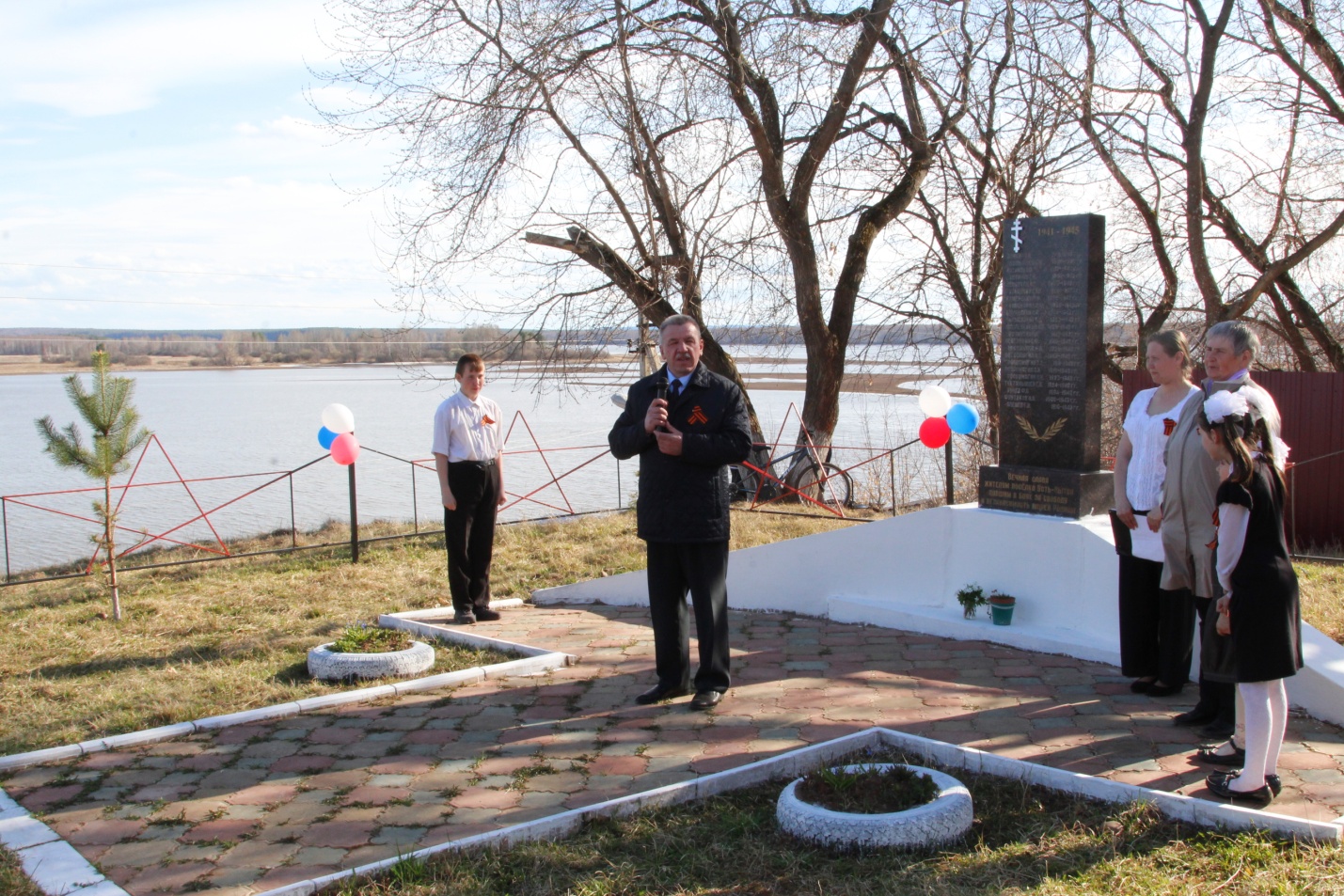 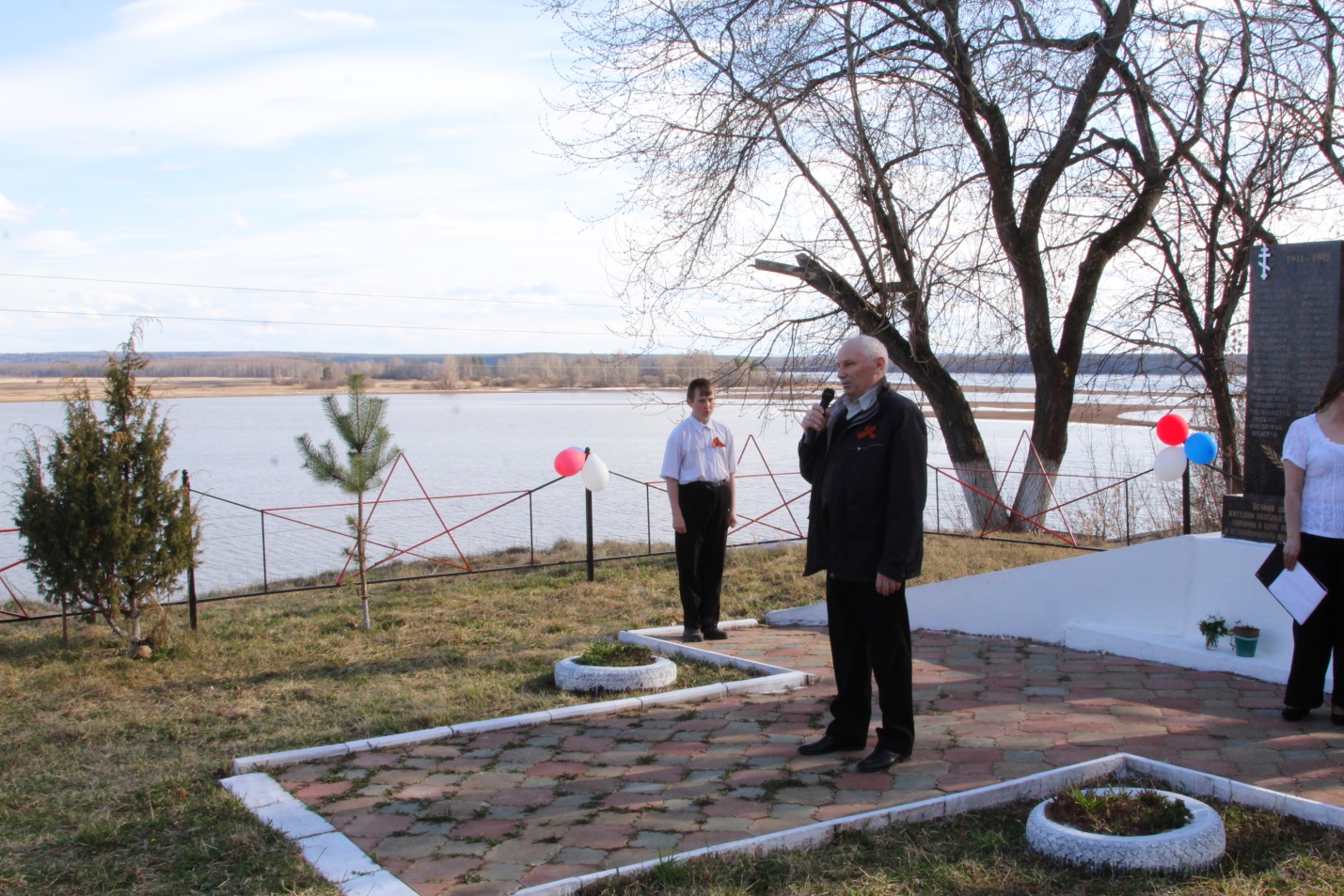 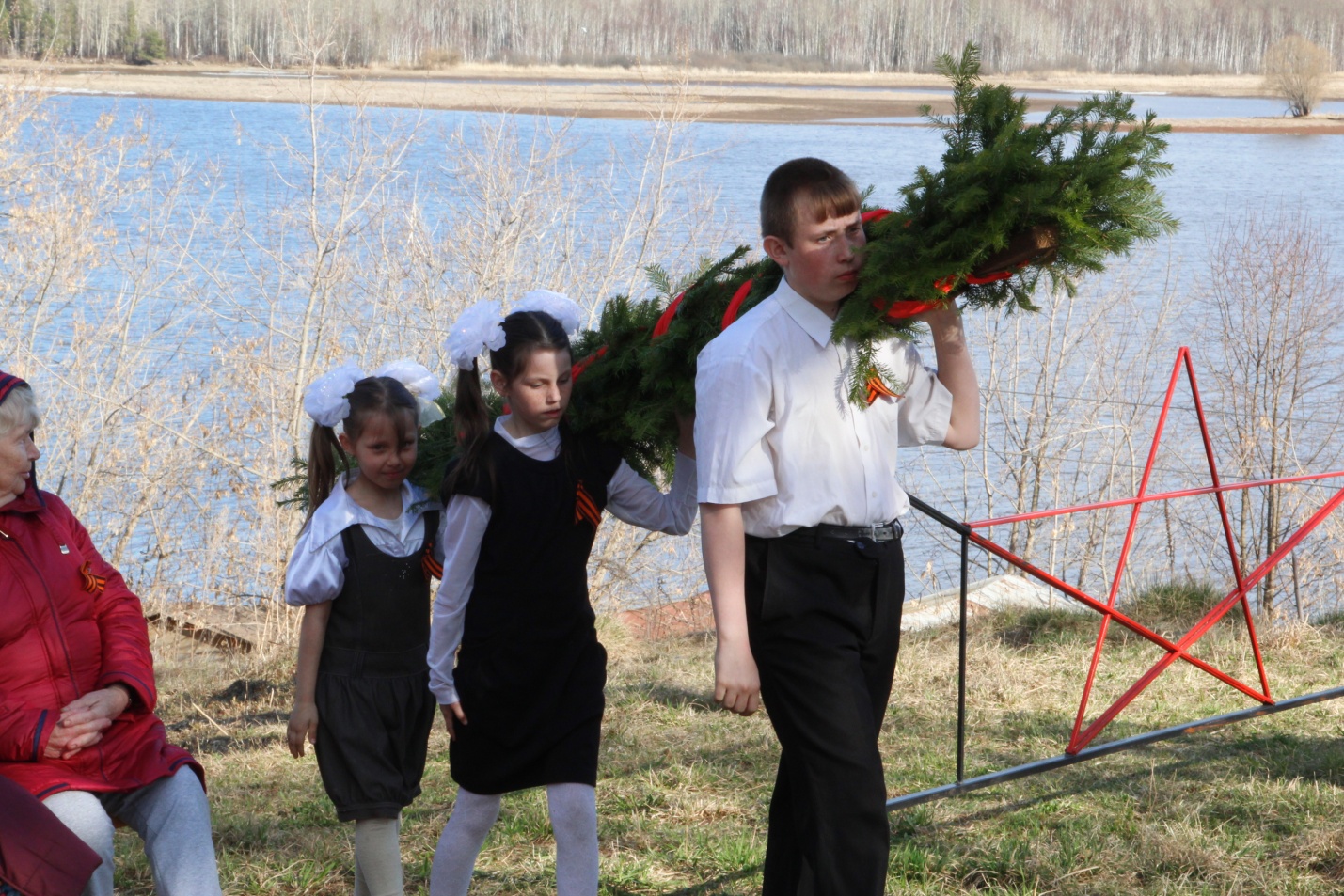 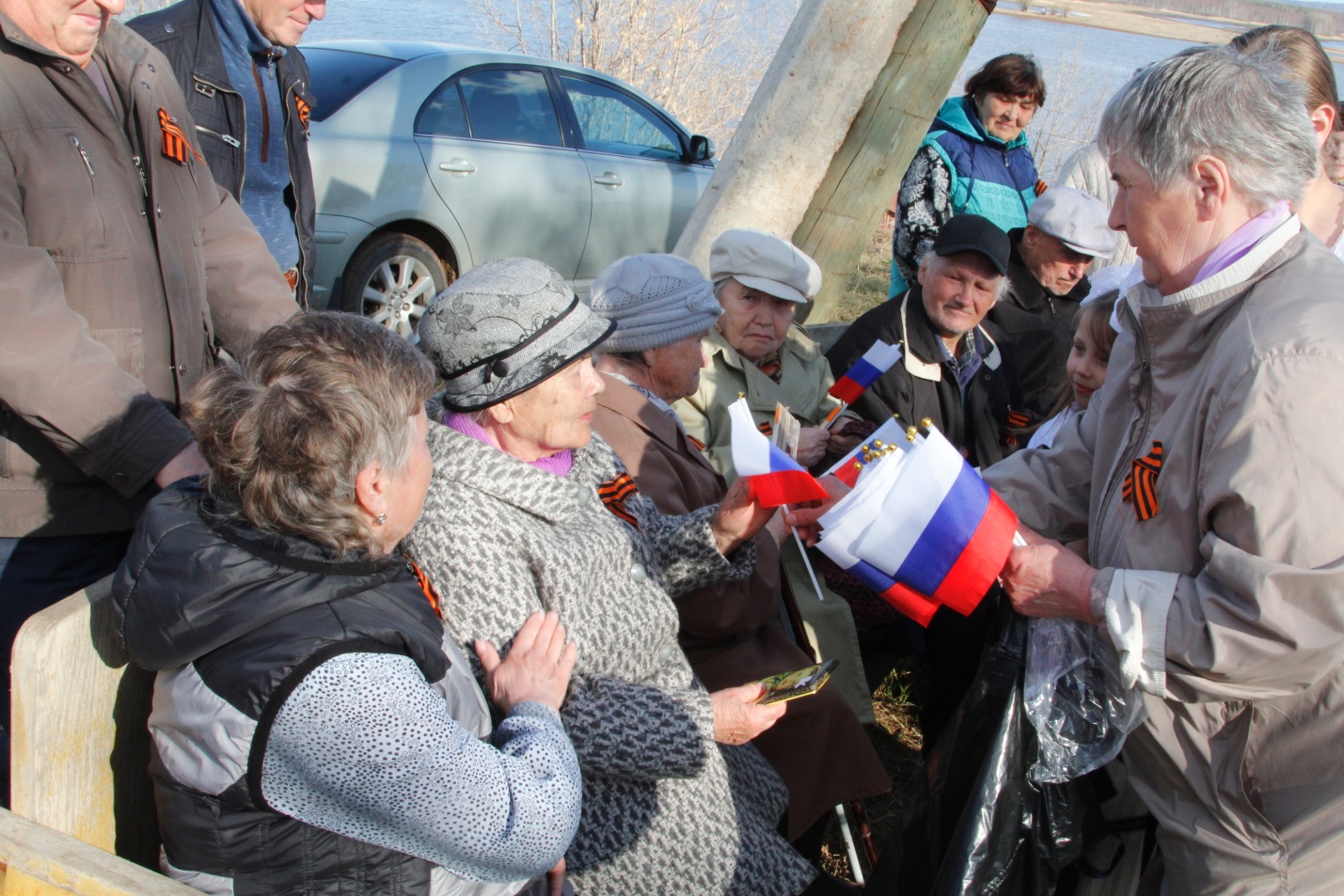 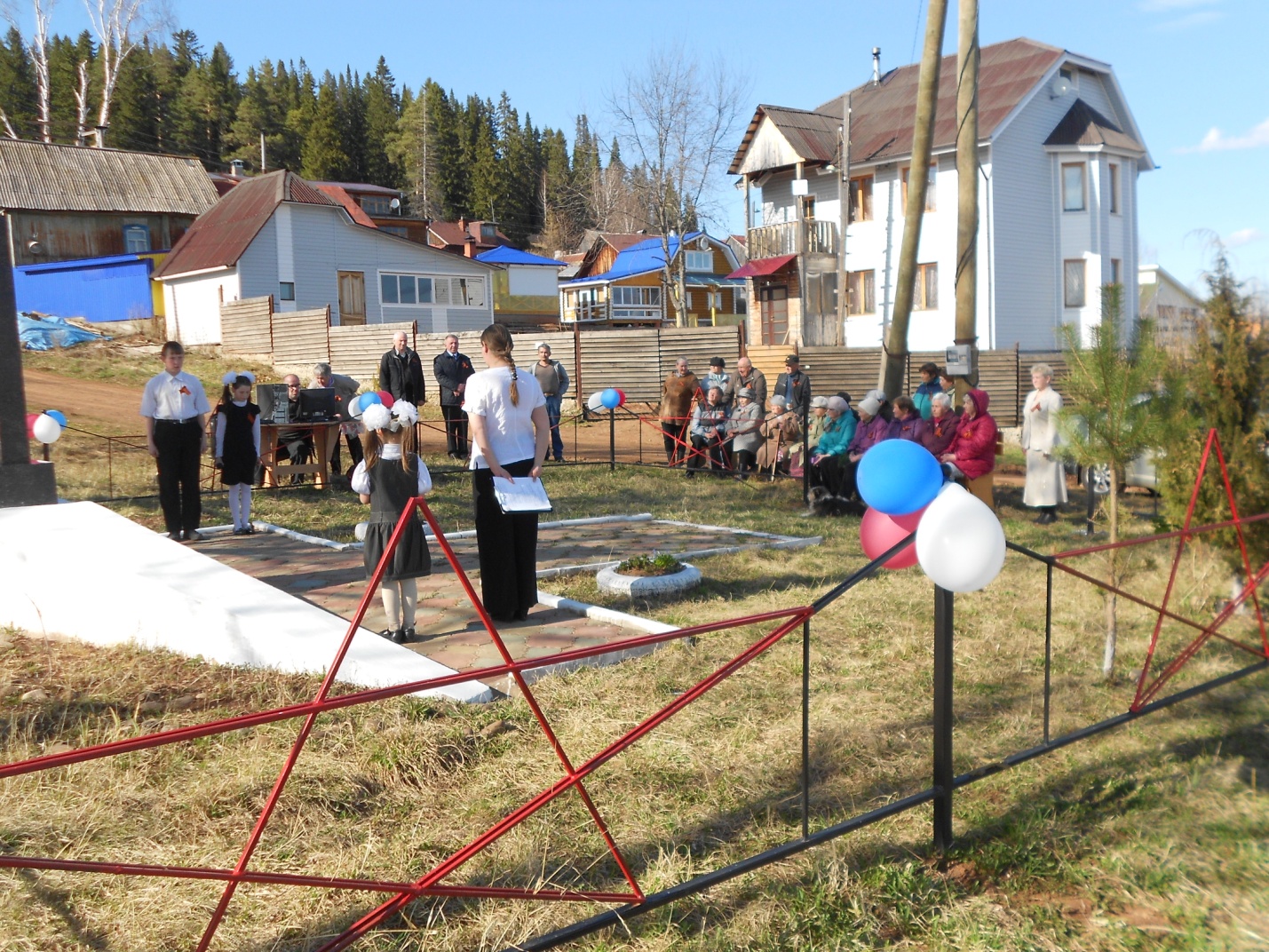 